Niewidomi - niepełnosprawni: zestawienie obowiązujących aktów prawnych.Niewidomi - niepełnosprawni: zestawienie obowiązujących aktów prawnych.Niewidomi - niepełnosprawni: zestawienie obowiązujących aktów prawnych.Dz.U. 2015 poz. 1644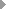 Obwieszczenie Ministra Pracy i Polityki Społecznej oraz Ministra Kultury i Dziedzictwa Narodowego z dnia 29 września 2015 r. w sprawie ogłoszenia jednolitego tekstu rozporządzenia Ministra Pracy i Polityki Społecznej oraz Ministra Kultury i Dziedzictwa Narodowego w sprawie wykazu bibliotek, organizacji osób niewidomych lub ociemniałych oraz organizacji, których celem statutowym jest działanie na rzecz osób niewidomych lub ociemniałychDz.U. 2015 poz. 441Rozporządzenie Ministra Edukacji Narodowej z dnia 20 marca 2015 r. w sprawie wysokości wskaźników zwiększających kwoty dotacji celowej na wyposażenie szkół w podręczniki, materiały edukacyjne i materiały ćwiczeniowe dla uczniów niepełnosprawnych M.P. 2015 poz. 154Uchwała Państwowej Komisji Wyborczej z dnia 26 stycznia 2015 r. w sprawie wzorów kart do głosowania oraz nakładek na karty do głosowania sporządzonych w alfabecie Braille’a, w wyborach Prezydenta Rzeczypospolitej Polskiej w 2015 r.M.P. 2015 poz. 147Uchwała Państwowej Komisji Wyborczej z dnia 12 stycznia 2015 r. zmieniająca uchwałę w sprawie wzorów kart do głosowania oraz nakładek na karty do głosowania sporządzonych w alfabecie Braille’a, w wyborach do rad gmin, rad powiatów, sejmików województw i rad dzielnic m.st. Warszawy oraz w wyborach wójtów, burmistrzów i prezydentów miast Dz.U. 2014 poz. 1139Rozporządzenie Ministra Pracy i Polityki Społecznej oraz Ministra Kultury i Dziedzictwa Narodowego z dnia 14 sierpnia 2014 r. zmieniające rozporządzenie w sprawie wykazu bibliotek, organizacji osób niewidomych lub ociemniałych oraz organizacji, których celem statutowym jest działanie na rzecz osób niewidomych lub ociemniałych M.P. 2014 poz. 734Uchwała Państwowej Komisji Wyborczej z dnia 11 sierpnia 2014 r. w sprawie wzorów kart do głosowania oraz nakładek na karty do głosowania sporządzonych w alfabecie Braille’a, w wyborach do rad gmin, rad powiatów, sejmików województw i rad dzielnic m.st. Warszawy oraz w wyborach wójtów, burmistrzów i prezydentów miast M.P. 2014 poz. 120Uchwała Państwowej Komisji Wyborczej z dnia 20 stycznia 2014 r. w sprawie wzorów kart do głosowania oraz nakładek na karty do głosowania sporządzonych w alfabecie Braille’a, w wyborach do Parlamentu Europejskiego dla obwodów głosowania utworzonych w krajuDz.U. 2013 poz. 1120Rozporządzenie Ministra Pracy i Polityki Społecznej oraz Ministra Kultury i Dziedzictwa Narodowego z dnia 6 września 2013 r. w sprawie wykazu bibliotek, organizacji osób niewidomych lub ociemniałych oraz organizacji, których celem statutowym jest działanie na rzecz osób niewidomych lub ociemniałychM.P. 2011 nr 83 poz. 853Uchwała Państwowej Komisji Wyborczej z dnia 22 sierpnia 2011 r. zmieniająca uchwałę w sprawie sposobu drukowania kart do głosowania i sporządzania nakładek na karty do głosowania w alfabecie Braille’a oraz trybu ich przekazania obwodowym komisjom wyborczym w wyborach do Sejmu Rzeczypospolitej Polskiej i do Senatu Rzeczypospolitej Polskiej, zarządzonych na dzień 9 października 2011 r.M.P. 2011 nr 83 poz. 852Uchwała Państwowej Komisji Wyborczej z dnia 22 sierpnia 2011 r. zmieniająca uchwałę w sprawie wytycznych dla obwodowych komisji wyborczych, dotyczących zadań i trybu przygotowania oraz przeprowadzenia głosowania w wyborach do Sejmu Rzeczypospolitej Polskiej i do Senatu Rzeczypospolitej Polskiej, zarządzonych na dzień 9 października 2011 r.Dz.U. 2010 nr 225 poz. 1465Ustawa z dnia 29 października 2010 r. o zmianie ustawy o świadczeniach opieki zdrowotnej finansowanych ze środków publicznych oraz ustawy o świadczeniu pieniężnym i uprawnieniach przysługujących cywilnym niewidomym ofiarom działań wojennychDz.U. 2010 nr 45 poz. 266Rozporządzenie Ministra Pracy i Polityki Społecznej i Ministra Kultury i Dziedzictwa Narodowego z dnia 10 marca 2010 r. zmieniające rozporządzenie w sprawie wykazu bibliotek i organizacji osób niewidomych lub ociemniałych oraz organizacji, których celem statutowym jest działanie na rzecz osób niewidomych lub ociemniałychDz.U. 2009 nr 218 poz. 1700Rozporządzenie Ministra Zdrowia z dnia 18 grudnia 2009 r. w sprawie kategorii produktów leczniczych, na których opakowaniach zewnętrznych nie umieszcza się nazwy produktu leczniczego w systemie Braille‘aDz.U. 2009 nr 23 poz. 137Rozporządzenie Ministra Pracy i Polityki Społecznej i Ministra Kultury i Dziedzictwa Narodowego z dnia 26 stycznia 2009 r. zmieniające rozporządzenie w sprawie wykazu bibliotek i organizacji osób niewidomych lub ociemniałych oraz organizacji, których celem statutowym jest działanie na rzecz osób niewidomych lub ociemniałychDz.U. 2007 nr 24 poz. 153Rozporządzenie Ministra Pracy i Polityki Społecznej z dnia 1 lutego 2007 r. w sprawie legitymacji cywilnej niewidomej ofiary działań wojennychDz.U. 2006 nr 249 poz. 1824Ustawa z dnia 16 listopada 2006 r. o świadczeniu pieniężnym i uprawnieniach przysługującym cywilnym niewidomym ofiarom działań wojennychDz.U. 2004 nr 167 poz. 1753Rozporządzenie Ministra Polityki Społecznej i Ministra Kultury z dnia 15 czerwca 2004 r. w sprawie wykazu bibliotek i organizacji osób niewidomych lub ociemniałych oraz organizacji, których celem statutowym jest działanie na rzecz osób niewidomych lub ociemniałychM.P. 1995 nr 58 poz. 641Zarządzenie Ministra Finansów z dnia 6 listopada 1995 r. w sprawie zaniechania ustalania i poboru podatku dochodowego od osób fizycznych.Dz.U. 1995 nr 54 poz. 288Obwieszczenie Ministra Finansów z dnia 10 maja 1995 r. w sprawie ogłoszenia jednolitego tekstu ustawy - Prawo spółdzielcze.M.P. 1995 nr 31 poz. 366Zarządzenie Ministra Edukacji Narodowej z dnia 22 czerwca 1995 r. w sprawie wynagradzania nauczycieli.M.P. 1987 nr 2 poz. 17Zarządzenie Ministra Spraw Wewnętrznych z dnia 17 listopada 1986 r. w sprawie ustalenia i ogłoszenia statutu stowarzyszenia wyższej użyteczności "Polski Związek Niewidomych".Dz.U. 1985 nr 39 poz. 185Rozporządzenie Rady Ministrów z dnia 19 lipca 1985 r. w sprawie zapewnienia warunków działania i rozwoju spółdzielczości inwalidów i spółdzielczości niewidomych.M.P. 1983 nr 18 poz. 105Zarządzenie Ministra Spraw Wewnętrznych z dnia 21 maja 1983 r. w sprawie ustalenia i ogłoszenia statutu stowarzyszenia wyższej użyteczności "Polski Związek Niewidomych".M.P. 1982 nr 24 poz. 212Zarządzenie Ministra Spraw Wewnętrznych z dnia 4 października 1982 r. w sprawie ustalenia i ogłoszenia statutu stowarzyszenia wyższej użyteczności "Związek Ociemniałych Żołnierzy Polskiej Rzeczypospolitej Ludowej".M.P. 1976 nr 41 poz. 182Zarządzenie Ministra Spraw Wewnętrznych z dnia 11 października 1976 r. w sprawie ustalenia i ogłoszenia statutu stowarzyszenia wyższej użyteczności "Polski Związek Niewidomych".M.P. 1975 nr 7 poz. 38Zarządzenie Ministra Spraw Wewnętrznych z dnia 12 lutego 1975 r. w sprawie ustalenia i ogłoszenia statutu stowarzyszenia wyższej użyteczności "Polski Związek Niewidomych".Dz.U. 1974 nr 47 poz. 284Rozporządzenie Rady Ministrów z dnia 3 grudnia 1974 r. w sprawie uznania "Polskiego Związku Niewidomych" za stowarzyszenie wyższej użyteczności.Dz.U. 1972 nr 45 poz. 287Rozporządzenie Rady Ministrów z dnia 20 października 1972 r. w sprawie uznania Związku Ociemniałych Żołnierzy PRL za stowarzyszenie wyższej użyteczności.M.P. 1965 nr 40 poz. 224Zarządzenie Ministra Finansów z dnia 23 lipca 1965 r. zmieniające zarządzenie w sprawie przeniesienia uprawnień na organy finansowe szczebla wojewódzkiego w zakresie zaniechania ustalania zobowiązań podatkowych dla osób niewidomych.M.P. 1958 nr 88 poz. 492Zarządzenie Ministra Finansów z dnia 3 listopada 1958 r. w sprawie przeniesienia uprawnień na organy finansowe szczebla wojewódzkiego w zakresie zaniechania ustalania zobowiązań podatkowych dla osób niewidomych.Dz.U. 1957 nr 54 poz. 269Rozporządzenie Ministra Zdrowia z dnia 8 października 1957 r. w sprawie zasad udzielania świadczeń przez zakłady społeczne służby zdrowia niewidomym, członkom Polskiego Związku Niewidomych.M.P. 1953 nr 116 poz. 1503Zarządzenie Ministra Finansów z dnia 19 grudnia 1953 r. w sprawie zaniechania obliczania niewidomym zwyżek w podatku od wynagrodzeń.M.P. 1952 nr 78 poz. 1250Zarządzenie Ministra Finansów z dnia 22 sierpnia 1952 r. w sprawie częściowego zwolnienia od podatku dochodowego niewidomych.